СХЕМЫ РЫБОВОДНЫХ УЧАСТКОВСведения о рыбоводных участках*- здесь и далее для обозначения географических координат точек используется Всемирная геодезическая система координат 1984 года (WGS-84)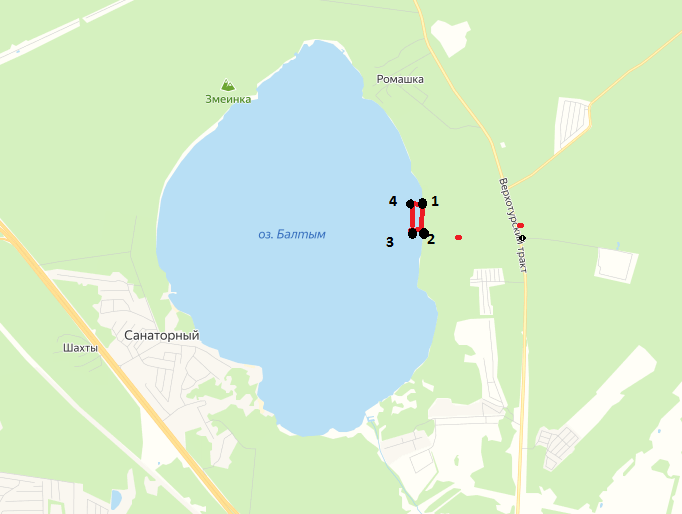 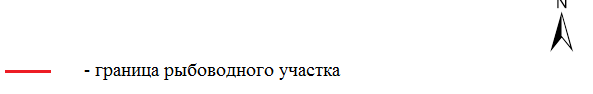 Границы рыбоводного участкаНаименование водного объектаМуниципальное образованиеПлощадь, гаВидводо-пользо-ванияот точки 1 (57.15259, 60.354616)*по береговой линии  до точки 2 (57.14789, 60.354622), от точки 2 по прямой линии через акваторию до точки 3 (57.14788, 60.354385), от точки 3 по прямой линии через акваторию до точки  4 (57.15258, 60.354379),  от точки 4 по прямой линии через акваторию до точки 1.Участок озера Балтымгородской округ Верхняя Пышма0,5823совмест-ное